RHAYAN, RMT, MT (HAAD)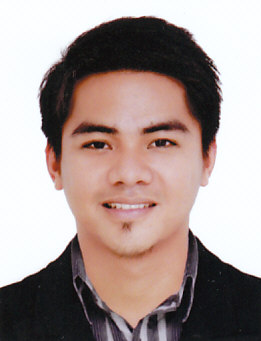 Email		:	rhayan.375800@2freemail.com Mobile: Whatsapp +971504753686 / +919979971283Desired Position: Medical Technologist / Microbiologist Perform chemical tests on spinal fluid, urine and blood to look for any normal or abnormal components. Executed and analyzed tests in areas including chemistry, hematology, urinalysis, serology, histology and bacteriology to aid physicians in diagnosing and treating disease.Consistently commended for the timely, high-quality completion of both routine and special laboratory assays of patient specimens (including blood and other body fluids, skin scrapings and surgical specimens).Ensured test-result validity before recording/reporting results, earning a reputation for meticulous attention to detail. Demonstrated the ability to communicate test results effectively with physicians, pathologists and nursing staff as a member of interdisciplinary team focused on providing exemplary quality of care. Evaluated quality control within laboratory using standard laboratory test and measurement controls, and maintained compliance with safety and risk-management guidelines1.  HOSPITAL/ INSTITUTION		:	Yas Healthcare LLCADDRESS		:	Muroor St, Abu Dhabi, UAEDEPARTMENT		:	Clinical Pathology/Laboratory departmentPOSITION		: 	Medical Technologist/MicrobiologistINCLUSIVE DATES		:	February 1, 2017 up to November 11, 2017CLASSIFICATION (INSTITUTION)	:	Medical Center2.  HOSPITAL/ INSTITUTION		:	Al borg Diagnostic LaboratoryADDRESS		:	Najda St, Abu Dhabi, UAEDEPARTMENT		:	Clinical Pathology/Laboratory departmentPOSITION		: 	Medical Technologist/MicrobiologistINCLUSIVE DATES		:	February 11, 2013 - January 14, 2017CLASSIFICATION (INSTITUTION)	:	Reference Lab3. HOSPITAL/ INSTITUTION		:	Golden Gate General HospitalADDRESS		:	Batangas CityDEPARTMENT		:	Clinical Pathology/Laboratory departmentPOSITION		: 	Medical Technologist/Microbiologist/PhlebotomistINCLUSIVE DATES		:	April 2012- January 2013CLASSIFICATION (INSTITUTION)	:	100 bed capacity/ Private Hospital 4. HOSPITAL/ INSTITUTION		:	Bauan Doctors General HospitalADDRESS		:	Bauan,BatangasDEPARTMENT		:	Clinical Pathology/Laboratory departmentPOSITION		: 	Medical Technologist/MicrobiologistINCLUSIVE DATES		:	March 2009-March 2012CLASSIFICATION (INSTITUTION)	:	 100 bed capacity/ Private Hospital5. HOSPITAL/ INSTITUTION		:	Divine Love General HospitalADDRESS		:	Sinagtala, Granja, Lipa City, BatangasDEPARTMENT		:	Clinical Pathology/Laboratory departmentPOSITION		: 	Medical TechnologistINCLUSIVE DATES		:	October 2008-January 2009CLASSIFICATION (INSTITUTION)	:	100 bed capacity/ Private HospitalTYPE OF EXAM		:	Health Authority of Abu Dhabi – Medical 					Technologist Licensure ExaminationEXAM DATES			:            October 22, 2013		REGISTRATION DATE		:	January 25, 2015	VALID UNTIL			: 	January 25, 2017TYPE OF EXAM		:	Professional Regulation Commission (Philippines) – Medical 					Technologist Licensure ExaminationEXAM DATES			:            March 3-4, 2010		REGISTRATION DATE		:	March 15, 2010	VALID UNTIL			: 	October 16, 2013December 1,2011	47th PAMET Annual Convention				Manila Hotel,ManilaOctober 27, 2010	Regional Feedback Seminar On National Eternal Quality			Assesment Scheme ( NEQAS ) for Bacteriology, Parasitology			And Mycobacteriology to tertiary level clinical laboratories held at RITM Training CenterAlabang, Manila PhilippinesJune 14 – 25, 2010	First Training Course on Laboratory Diagnosis of Medically			Important Bacterial Pathogens held at RITM Training CenterApril 18, 2010	First Scientific Seminar 2010	Hepatitis B	Laboratory Management	HIV Testing	Stem Cell Therapy	ApheresisLyceum of Philippines University, Capitol Site, Batangas City2004 – 2008			Bachelor of Science in Medical Technology				Lyceum of Philippines University –Batangas				Capitol Site, Batangas, Philippines2000 – 2004			Secondary Education (High School )				Sta. Teresa College				Bauan,Batangas, Philippines1994 – 2000			Primary Education ( Elementary )				Sta. Teresa College				Bauan,Batangas, PhilippinesName			:	Rhayan Gender		:	MaleAddress		:	Defense Road, Abu DhabiDate of Birth		:	October 16, 1987Place of Birth		:	San Pascual, Batangas, PhilippinesCitizenship		:	FilipinoHeight			:	5’4I hereby certify that the above information is true and correct to the best of my knowledge and belief.RHYAN                                                                                                                                     Applicant’s SignatureDESCRIPTION JOBWORK EXPERIENCEREGISTRATION & LICENSURE SEMINARS ATTENDEDEDUCATIONAL BACKGROUNDPERSONAL INFORMATION